ΘΕΜΑ: Ορισμός δημοτικών συμβούλων ως  εντεταλμένων  συμβούλων  για              την άσκηση εποπτείας και  συντονισμού δημοτικών δράσεωνΑ Π Ο Φ Α Σ ΗΟ ΔΗΜΑΡΧΟΣ ΒΟΛΟΥΈχοντας υπόψη:1.- Τις διατάξεις του άρθρου 58 του Ν. 3852/2010  «Νέα Αρχιτεκτονική της Αυτοδιοίκησης και της Αποκεντρωμένης Διοίκησης- Πρόγραμμα «Καλλικράτης» περί των αρμοδιοτήτων του Δημάρχου και ειδικότερα τις διατάξεις της περ. ι’ της παρ. 1 του άρθρου αυτού, όπως προστέθηκαν με τις διατάξεις της παρ. 3 του άρθρου 44 Ν. 3979/2011, όπου ορίζεται ότι ο Δήμαρχος μπορεί να αναθέτει, χωρίς αμοιβή, την εποπτεία και τον  συντονισμό συγκεκριμένων δράσεων του Δήμου, σε μέλη του Δημοτικού Συμβουλίου.2.- Τις διατάξεις του άρθρου 88 του Ν. 3463/2006  (ΔΚΚ), περί εξουσιοδότησης υπογραφών.3.- Την ανάγκη επίτευξης συντονισμού, ευελιξίας και ταχύτητας κατά την άσκηση της δημοτικής διοίκησης και του δημοτικού έργου γενικότερα.Α Π Ο Φ Α Σ Ι Ζ Ο Υ Μ ΕΟρίζουμε τους παρακάτω δημοτικούς συμβούλους της πλειοψηφίας ως Εντεταλμένους Δημοτικούς Συμβούλους και τους αναθέτουμε χωρίς αμοιβή, την εποπτεία και τον συντονισμό των παρακάτω δράσεων του Δήμου :1.- Τον δημοτικό Σ/λο κ. Γκογκινούδη Τριαντάφυλλο, ως εντεταλμένο σύμβουλο για τα θέματα λειτουργίας της υπηρεσίας Δημοτικής Αστυνομίας του Δήμου μας, με βάση τις αρμοδιότητες που ασκεί η εν λόγω υπηρεσία σύμφωνα με τον ισχύοντα κάθε φορά ΟΕΥ του Δήμου Βόλου και την κείμενη νομοθεσία και αναθέτουμε στον ανωτέρω την εποπτεία και συντονισμό της άσκησης των αρμοδιοτήτων αυτών. 2.- Τον δημοτικό Σ/λο κ Νάσιο Απόστολο ως εντεταλμένο σύμβουλο για τα θέματα εξυπηρέτησης του πολίτη και αναθέτουμε σε αυτόν την εποπτεία και συντονισμό των παρεχόμενων από τον Δήμο υπηρεσιών εξυπηρέτησης του πολίτη, μέσω των ΚΕΠ, του Γραφείου Διοικητικής Βοήθειας και επικοινωνίας των πολιτών  με τον Δήμο, και της υπηρεσίας  NOVOVILLE, όπως καθορίζονται από τον ισχύοντα κάθε φορά ΟΕΥ του Δήμου Βόλου  και προβλέπονται από τη κείμενη νομοθεσία.3.- Τη δημοτική Σ/λο κ Μορφογιάννη Αναστασία ως εντεταλμένη σύμβουλο για θέματα Δημοσίων Σχέσεων- Εκδηλώσεων και συγκεκριμένα, την εποπτεία και συντονισμό άσκησης των αρμοδιοτήτων που ασκεί το Τμήμα Επικοινωνίας, Δημοσίων και Διεθνών Σχέσεων του Δήμου μας, όπως ειδικότερα καθορίζονται στον ισχύοντα κάθε φορά Ο.Ε.Υ του Δήμου Βόλου4.- Τον δημοτικό Σ/λο κ Τόρη Γεώργιο ως εντεταλμένο σύμβουλο για θέματα διαχείρισης και συντήρησης οχημάτων και ειδικότερα την εποπτεία και συντονισμό άσκησης αρμοδιοτήτων του Τμήματος Διαχείρισης και Συντήρησης Οχημάτων της Διεύθυνσης Καθαριότητας – Ανακύκλωσης, όπως καθορίζονται από τον ισχύοντα κάθε φορά ΟΕΥ του Δήμου Βόλου και προβλέπονται από την κείμενη νομοθεσία, επικουρώντας το έργο του αρμόδιου αντιδημάρχου Καθαριότητας και Ανακύκλωσης, όσον αφορά στις συγκεκριμένες αρμοδιότητες Διαχείρισης και Συντήρησης οχημάτων.2.- Εξουσιοδοτούμε τους ανωτέρω οριζόμενους εντεταλμένους συμβούλους να υπογράφουν με εντολή Δημάρχου έγγραφα αλληλογραφίας του Δήμου με δημόσιους ή ιδιωτικούς φορείς και ιδιώτες που είναι αναγκαία για την εκτέλεση του έργου της εποπτείας και συντονισμού που τους ανατίθενται, εφόσον για την υπογραφή τους δεν έχουν εξουσιοδοτηθεί οι προϊστάμενοι των  αρμόδιων υπηρεσιακών μονάδων ή άλλο όργανο αιρετό ή υπηρεσιακό όργανο του Δήμου Βόλου.3.- Οι εντεταλμένοι  δημοτικοί σύμβουλοι, σε συνεννόηση πάντοτε με τον Δήμαρχο και τους καθ΄ ύλην αρμόδιους αντιδημάρχους, παρακολουθούν  και ενημερώνονται σχετικά με τα θέματα εποπτείας, στο πλαίσιο των αρμοδιοτήτων που τους ανατίθενται με τη παρούσα απόφαση, συντονίζουν  συναντήσεις με άλλους αρμόδιους φορείς, προτείνουν- εισηγούνται σχετικές δράσεις, συνδράμουν  στη σύνταξη κανονισμών εσωτερικής λειτουργίας όπου αυτό κρίνεται αναγκαίο και εποπτεύουν τη τήρηση των κανονιστικών αυτών διατάξεων.4.- Η παρούσα ισχύει μέχρι τη λήξη της θητείας των αντιδημάρχων, ήτοι μέχρι 1-9-2020 πλην τυχόν τροποποίησης ή ανάκλησής της, οι δε οριζόμενοι εντεταλμένοι δημοτικοί σύμβουλοι, θα ασκούν, το έργο της εποπτείας και του ελέγχουν  που τους ανατίθενται, αμισθί.      Η απόφαση αυτή να αναρτηθεί στη ΔΙΑΥΓΕΙΑ, καθώς και στην ιστοσελίδα του Δήμου  και να δημοσιευθεί μια φορά σε μία ημερήσια εφημερίδα της πόλης του Βόλου.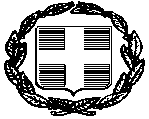 ΕΛΛΗΝΙΚΗ  ΔΗΜΟΚΡΑΤΙΑΝΟΜΟΣ ΜΑΓΝΗΣΙΑΣΔ Η Μ Ο Σ   Β Ο Λ Ο ΥΓΡΑΦΕΙΟ ΔΗΜΑΡΧΟΥ                     ΑΝΑΡΤΗΤΕΑ ΣΤΟ ΔΙΑΔΙΚΤΥΟ                     Βόλος   2  .  9  .  2019                     Αρ. Πρωτ.: 72550Εσωτερική διανομή μεηλεκτρονικό ταχυδρομείο:- κ.κ. Αντιδημάρχους- κ. Γενικό Γραμματέα- κ. Γενικό Διευθυντή- Νομικό Τμήμα- Προϊσταμένους Διευθύνσεων    και Τμημάτων- Δημοτικές Ενότητες                         Ο Δήμαρχος Βόλου                           Αχιλλέας Μπέος